Тема: Уроки доброты в сказке – были «Неизвестный цветок».Цель: помочь учащимся проанализировать сказку-быль А.П. Платонова,Развивать образное мышление, умение анализировать и делать выводы, устную и письменную речь, творческие способности учащихся, Воспитывать понимание ценности жизни, чувство любви ко всему живому, способность сострадать. Ход урока:І Организационный момент.Слово учителя:--Здравствуйте, ребята. А думаю, что вы   уже обратили внимание на наших гостей. Они вместе с нами окунутся в мир русской литературы.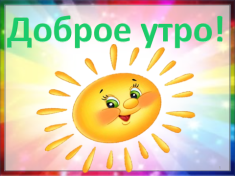 --Начать урок я решила с песни, прослушав которую вы должны ответить на вопрос: --Как она связана с нашим сегодняшним уроком                                      ПЕСНЯ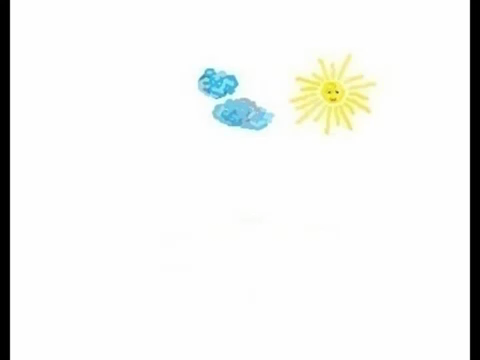 --И как же данная песня связана с уроком литературы?   ………………--А героями какого произведения является эти герои?...................--Кто автор?..............................................................................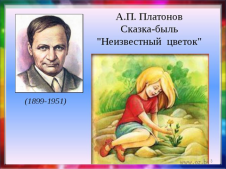 -А похож ли  цветок из песни на цветок из сказки - были, которую вы прочитали дома?                                                              ………………………………………….--А чем же?.....................................................--А почему его можно, как и в песне, назвать волшебным, необычным?..................--А точнее определить тему урока нам помогут вот  эти два цветка.--Посмотрите на них. Что вы можете о них сказать?.................................................--А почему так произошло?..........................................................................................--Попробуйте сформулировать тему……………………..ВЫВОДІІ Объявление темы и цели урока.Слово учителя:--Итак, тема нашего урока – Урок добра в сказке – были А.П.Платонова «Неизвестный цветок».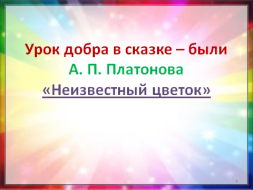 --Как вы думаете, каковы же будут цели урока?--Проанализировать произведение.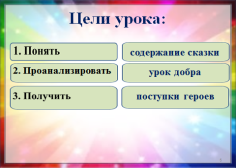 --Понять смысл сказки-были.--Понять, что автор хотел нам сказать своим произведением.      --Почему произведение имеет подзаголовок « Сказка-быль»? (Есть и сказочное, и реальное). 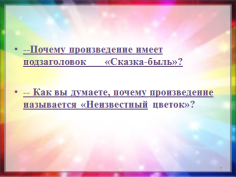 -- Как вы думаете, почему оно называется «Неизвестный цветок»? -- Верно, образ неизвестного цветка является главным в сказке-были. Сейчас мы с вами создадим портрет цветка, опираясь на текст.Цветок--Как начал свою жизнь маленький цветок? («однажды упало из ветра одно семечко») с. 45  -  2 абзац--Что делал цветок, чтобы выжить на пустыре?                 3 абзац с. 45--Каким был маленький цветок? (трудолюбивым) --Какой же была жизнь цветка? (жизнь цветка была трудной, одинокой, безрадостной 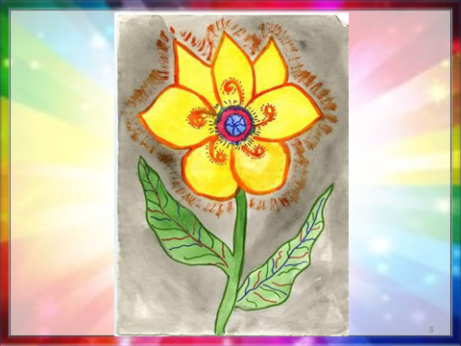 --Какой момент в жизни цветка мы можем назвать самым важным?                             Встреча Цветка с Дашей.   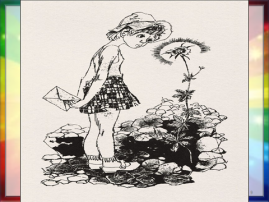 Итак, они встретились: Даша и маленький беззащитный цветок.  Инсценировка (Данил и Соня)--Почему же именно этот момент мы назвали самым важным?                                                                                                                      Теперь и цветку, и Даше не так одиноко.-- Почему Даша оказалась около пустыря? В каком она настроении? Ответ найдите в тексте. С. 46 - 47 --Какую связь увидела Даша между собой и одиноким цветком, растущим на пустыре? («Может, этот цветок скучает там по своей матери, как я», — подумала Даша».)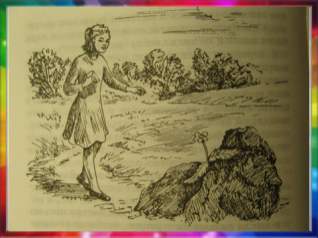 - Как Даша наградила цветок за его трудолюбие? Она его поцеловала. (Девочка оценила трудолюбие цветка, она сумела услышать голос маленькой неизвестной жизни. Даша была доброй девочкой, грустила по своей маме, и ей была понятна печаль цветка. Она жалела его и хотела, чтобы он почувствовал, что его любят –Вывод: Разговор закончился тем, что Даша склонилась к нему и поцеловала в светящуюся головку. Это и стало началом их дружбы.--Как цветокотвечает на вопрос девочки «А отчего ты на других непохожий?» цветок?                           « - Оттого, что мне трудно». --Цветку трудно жить меж камнем и глиной, но он изо всех сил борется за жизнь и побеждает, и эти жизненные трудности делают его непохожим на другие цветы. 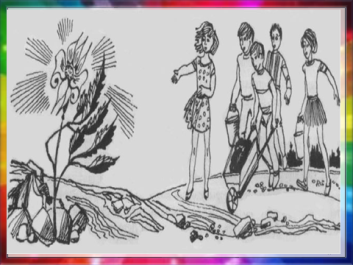 Какой эпизод изображен на иллюстрайии?   Перескажите  этот отрывок (Привела друзей, которые удобрили почву, на ней впоследствии выросло множество красивых цветов).Отдых. --Ребята, дома каждый из вас создал  модель своего неизвестного  цветка. Каждый представил его по – своему.  Все они непохожи друг на друга, но  сделаны с любовью. Вот и наши с вами цветы украсят пустырь.   --Какие   качества проявили пионеры во главе с Дашей, помогая неизвестному цветку? (Доброта, милосердие, гуманность, сочувствие, уважение, сострадание, помощь, любовь, забота).--А какой человек может обладать этими качествами? ДобрыйРабота в парах. Творческое задание. 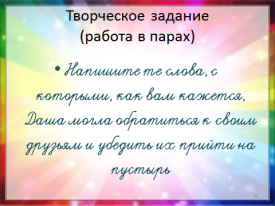 Напишите те слова, с которыми, как вам кажется, Даша могла обратиться к своим друзьям и убедить их прийти на пустырь (раздаются вырезанные из бумаги лепестки, из которых потом можно составить цветок).- Как вы думаете, цветок помог чем-нибудь Даше?  (Развеял грусть, Даша словно помогала цветку из маминой сказки, заслуживая одобрение очень любимого человека)Даша совершила добрый поступок: сделала шаг навстречу одинокой душе, сумела разглядеть то, что никто до  нее не замечал.--Ребята, о  ком думал Платонов, когда писал свой рассказ, о цветке или о человеке? (О человеке). -- Какова главная мысль произведения? (Чтобы выжить и быть счастливым, надо много трудиться. Помоги ближнему, и он тебя отблагодарит, подарит радость. Твори добро, заботься о ближнем, умей быть милосердным и проявляй сострадание.).--Мы должны дать имя цветку. Поможет нам в этом Алина Мир начинается с Тебя –
Об этом помни.
В тебе живет цветок Добра,
Его не скомкай.
Взрасти его сквозь ложь обид
И слез ненастья
И подари ему свои
Любовь и Счастье.
И это чудо ты отдашь
На благо людям,
Одаришь радостью сполна
Тех, кого любишь.
Все, что сегодня приобрел,
Возьмешь ты в Завтра.
Мир начинается с Тебя –
И это Правда!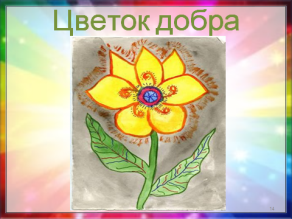   --=Так как же мы с вами можем назвать наш неизвестный цветок? Цветок добра---И сейчас я предлагаю вырастить в нашем классе свой цветок добра---У вас на партах сердечки, это частички вашей доброты. Запишите одно доброе дело, которое вы сделали за последнее время, на сердечке и приклейте его на доску. ---Вот видите у нас свой волшебный цветок и имя ему «Цветок добра». Так пусть же в нашей жизни будет «Целое море таких цветов».    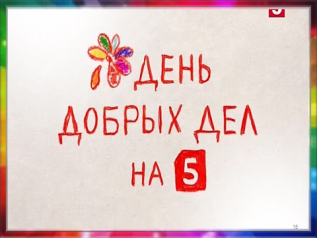 Оцените собственную деятельность на уроке в соответствии с оценкой.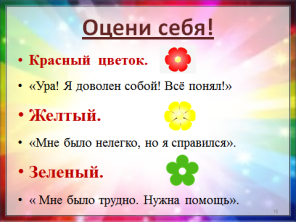 Красный  цветок. «Ура! Я доволен собой! Всё понял!»Желтый. «Мне было нелегко, но я справился».Зеленый. « Мне было трудно. Нужна помощь». Домашнее задание (на выбор)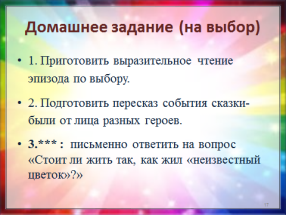 1. Приготовить выразительное чтение эпизода по выбору.2. Подготовить пересказ события сказки-были от лица разных героев.3.*** :  письменно ответить на вопрос «Стоит ли жить так, как жил «неизвестный цветок»?»  